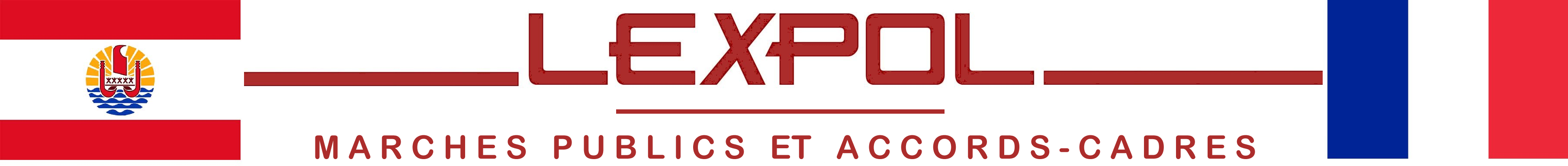 Le présent formulaire (disponible sur le site lexpol, espace marchés publics) est un modèle non obligatoire qui peut être utilisé par les opérateurs économiques pour présenter leur candidature aux marchés publics ou accords-cadres passés par la Polynésie française, les communes ou leurs démembrements.Le déclarant devra cocher toutes les cases applicables à sa situation, apposer les mentions et signature requises et produire les documents prévus par l’article A 235-5 du code polynésien des marchés publics.LC3DECLARATION SUR L’HONNEURen application des articles LP 233-1 et A 233-5 du code polynésien des marchés publicsA – Présentation du déclarantA – Présentation du déclarantJe soussigné, Nom et prénom :…………………………………………………………………………………………..Demeurant :Agissant : (Cocher la case correspondante.)	à titre personnel au nom de l’entreprise identifiée à la rubrique B ci-dessous ;	en qualité de représentant légal de la société / établissement identifié(e) à la rubrique B ci-dessous.Je soussigné, Nom et prénom :…………………………………………………………………………………………..Demeurant :Agissant : (Cocher la case correspondante.)	à titre personnel au nom de l’entreprise identifiée à la rubrique B ci-dessous ;	en qualité de représentant légal de la société / établissement identifié(e) à la rubrique B ci-dessous.B – Identification de l’opérateur économique représentéB – Identification de l’opérateur économique représenté Nom commercial et dénomination sociale : ……………………………………………………………………………………………………….…………………………………………………………………………………..…………….…… Numéro TAHITI (ou RIDET ou SIRET) : ……………………………..………..…………………… Forme juridique du candidat individuel : ………………………………………………… (Entreprise individuelle, SA, SARL, EURL, association, établissement public, etc.)  Capital social : (montant en XPF) …………………………………………………………………….. Adresse du siège: Nom commercial et dénomination sociale : ……………………………………………………………………………………………………….…………………………………………………………………………………..…………….…… Numéro TAHITI (ou RIDET ou SIRET) : ……………………………..………..…………………… Forme juridique du candidat individuel : ………………………………………………… (Entreprise individuelle, SA, SARL, EURL, association, établissement public, etc.)  Capital social : (montant en XPF) …………………………………………………………………….. Adresse du siège:atteste et déclare par la présente ne pas être dans l’une quelconque des situations d’interdiction de soumissionner aux marchés publics ou accords-cadres régis par le code polynésien des marchés publics, énumérés à la rubrique C ci-dessous :C – Interdictions de soumissionnerC – Interdictions de soumissionnerMerci de cocher ci-dessous et page suivante 
les cases correspondantes à votre situation afin d’assurer le renseignement complet du formulaire.Merci de cocher ci-dessous et page suivante 
les cases correspondantes à votre situation afin d’assurer le renseignement complet du formulaire.D – Signature du déclarantD – Signature du déclarantD – Signature du déclarantFait à …………………………………………………, le …………………………………………………, pour valoir ce que de droit,(*) Le signataire doit avoir le pouvoir d’engager l’opérateur économique qu’il représente.(**) Signature revêtue de la mention manuscrite « Déclaration certifiée sincère et véritable » et du cachet du candidatFait à …………………………………………………, le …………………………………………………, pour valoir ce que de droit,(*) Le signataire doit avoir le pouvoir d’engager l’opérateur économique qu’il représente.(**) Signature revêtue de la mention manuscrite « Déclaration certifiée sincère et véritable » et du cachet du candidatFait à …………………………………………………, le …………………………………………………, pour valoir ce que de droit,(*) Le signataire doit avoir le pouvoir d’engager l’opérateur économique qu’il représente.(**) Signature revêtue de la mention manuscrite « Déclaration certifiée sincère et véritable » et du cachet du candidatFait à …………………………………………………, le …………………………………………………, pour valoir ce que de droit,(*) Le signataire doit avoir le pouvoir d’engager l’opérateur économique qu’il représente.(**) Signature revêtue de la mention manuscrite « Déclaration certifiée sincère et véritable » et du cachet du candidat